10/11/18  CC Riders Atv Club meetingTrail updateSaginaw GradeECS is planning on doing some dirt work on the trail.  Adding some dirt over the heaved culvert and work on a culvert further up the trail.  Waiting for his bid to submit for reimbursement.  Said he’s behind because of the weather, looking forward to doing it next week.Did some minor maint and clearing before our event Oct 6th.  We accrued a few more volunteer hours. Spoke with Mark Wester about trail kiosks, he likes the idea and supports it.  No update.Looked and mapped a route to extend riding north of Saginaw grade.  Spoke with the DNR office in Two Harbors about some trails in southern Cloquet State Forest.  They forwarded me to the Reservoir Riders Snowmobile Club.  They are on board with converting trails to ATV GIA.  They stated they wanted to remain the trail authority in the area.  They were open to CCR being secondary with help and support on the system.Carlton to Wrenshall and SouthWe voted last month to send the Sno Sharks a check for $150 to help with expenses grooming from Soo Line to Wrenshall.  Have not done that yet tho.  No update… Clay Pits and Trails EastWe should revisit the connection of the Wrenshall Grade to the border.  No update…FDL State ForestWe spoke with The Lounge, briefly, about setting up a legit parking area at or around the Lounge for State Forest riders.  They appeared to be on board at this point.  Also spoke with South Metro guys about Sawyer Store and Lounge and getting them on Ride Command, or at the very least, get signage up to notify riders of the route to get to these businesses.Sand Hills, St. Louis CountyWe have written approval from SLC Public Works, Enbridge, TransCanada Pipeline, Ceded Territory Board and The Tribal Board to utilize the road systems in the area.  The State/County land exchange hasn’t happened yet. Aug 6th the county looked at the two wetland crossings on our trail extension.  The first on the Berthiaume Road has a highland a bypass we can use.  The second is off the Maki road will need to wait till the land swap happens.  The county will likely fix this area once that happens.  This is why I recommended breaking this project into 2 sections.  I filled out a second trail proposal for the Berthiaume road portion as the county seemingly didn’t know this was part of our trail extension.  It has been filled out and submitted.  As this is a legal route to ride being a logging road, we can enter route on Ride Command and hopefully start getting some traffic on the route. Atv youth training Sept 29th location: Diamond Match Building.Dave Stratton from Bob’s Cycle brought a tent with youth helmets and goggles.  He had a nice display.  We bought each student a pair of goggles.Our training program is getting better and better every time we do it.  The driver’s course drew attention as well as the classroom portion.  The PAC has asked for our Powerpoint presentation as well as directions to set their course up similar to the setup we had.Our next class will be held in the spring.We were asked by the community ed from Esko School to put on an “Introduction to ATV Safety” 4-7 pm Oct 24th at the school.  I’m in the process of simplifying the classroom portion and thinking we will go over the parts and operation of an ATV rather than the drivers course.  This class doesn’t count towards their certification, but will offer them safety tips on riding on their private property.oHM UPDATESpoke with Mike Rust and he will be helping us scout single track trails in the FDL Forest and develop a GPS route to submit to the DNR this fall.  Need to plan a date with him and a few of the bike guys. FundRaiser – “lids--kids”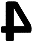 October 6th at the Northeastern 10am ride.We had a great turnout for the ride as well as the auction. Games were a hit and handed out all the prizes, including the toilet brush!!The event brought roughly $2200 for the safety program.Thank you to all involved!  Ride CommandGot the program started, got a couple businesses loaded.  Seems we can only do 10 total.Targeted businesses around the trail system first.jackets/clothing/Club bizBring your jackets to Community Printing they will embroider your jacket for $35 front and back! Be sure to check how the thread colors will look on your colored jacket.  You can change colors to match your clothing.Working with Linda to get a budget figured out for our Grant money as well as our bank account.We had our tent setup at the atvam ride and rally.  Got involved in numerous conversations with some important people in the sport as well as the DNR.  Handicap ride was a complete success!!  Everyone had a great time!!  The food bill at Doc’s was $514.06 of which Gary Allison donated $100 as well as the Evergreen PAC donating $260 to help out with that.  Its greatly appreciated.  Next time we do this type of event we will plan lunch out differently to more streamline the time on the trail. Mahtowa Fire Dept just got a Polaris Ranger and it is poorly equipped.  Once we get our budget figured out for the year, we should consider donating a winch to their machine?? Xmas partyWhat’s the plan??SupercrossDo we wanna give away tickets to the event again?Could do a drawing of just club members….	2018 calendar Feb: SWORDS Poker Run, CCRiders had a strong presence on their ride.  We will invite them to our June eventMar: Youth Trainer Training 13thApril-May: April 28th Moose Lake PAC youth training volunteer/CCR Youth Training May 19th Proctor Fairgrounds/Club ride out of Wrenshall May 19th/Hi-way clean up first part of MayJune: Mud Nats 7-10th, Spring fever days parade June 9th/Pig roast, Club ride 14th-17th/ Handicap ride 24th (please note date change)July: Carlton Daze Parade July 28th/Club ride?Aug: Wrenshall Day parade 4th/Carlton County Fair 16-19th/CCR camping party Echo Valley Race weekend(ride there and camp overnite?)Sept: Club ride?/Youth Training 29th/Hay days 8th-9th/21st-23rd ATVAM Ride and Rally Handicap ride 22nd, Mlaskoch Farm 21185 County Road 41 Willow River, MN 55795Oct: Fundraiser Oct 6th Nordy/ Fall Run Oct 20th FDL State forest/ Halloween Hooraw-Booraw Oct 28th Kerrick Nov: off deer hunting Dec-Jan: Club ride/Xmas partyIf any member wants to host a club ride or event throughout the year, please post on FB or send out a group email.  Our banners, shirts, garb and available members are here to help.